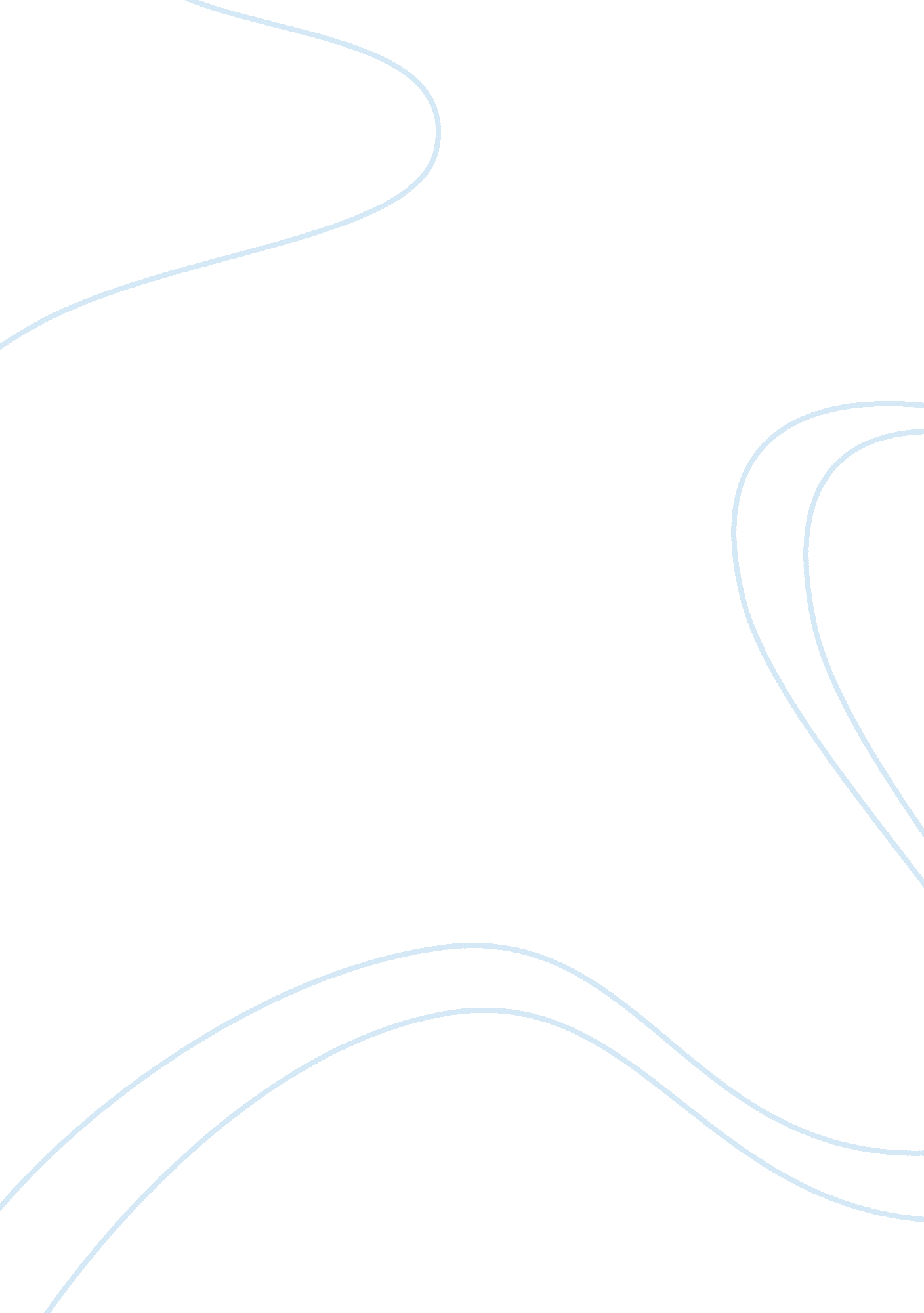 Academic pressure essay samplePsychology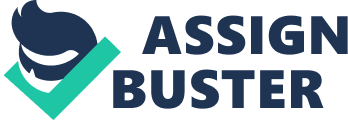 In the movie The Dead Poet Society, Neil, the protagonist was getting academically pressured by his parents, his dad especially. He was told to get all A’s or he would be punished. He was threatened at the beginning to be forced to leave that field he wanted to study, but he did not listen to his dad. Academic pressure plays a big role in why some people have anxiety, or get really mad at themselves if they do something wrong or even get a bad grade. In my perspective I believe that academic pressure of parents or anybody is bad for the pupil being pressured and it is bad for their self-esteem and courage. Academic pressure does not begin in college. The nervous breakdowns, panic attacks, and depression are also apparent in many younger students. The same situation is not always stressful for all people, and all people do not undergo the same feelings or off-putting thoughts when stressed. To overcome these panic attacks, anxiety etc. you need to have a strong support network to fall back on when times get tough at school is critical to staying upbeat and maintaining a big picture perspective. Friends can be the best people to relieve your stress, but they can also be the reason behind the stress, but not always. When parents here that you are failing in a class or whatever it might be they go to you and tell you that you need to get better grades or you might fail. For some that might help the student but for others it will just bring their self-esteem and the pressure will go up. Have you ever been counted on to lead the group or make the winning shot, I’m guessing it’s a lot of pressure. That is the same thing with academic pressure, it is not good to have pressure in school. Instead of pressuring that student encourage them and help them with whatever they need. If you do that, that student will be so much happier in school and won’t be scared to death if he/she does poorly. 